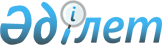 О снятии ограничительных мероприятий и признании утратившим силу решение акима сельского округа Акана Курманова Атбасарского района Акмолинской области от 11 ноября 2021 года № 5 "Об установлении ограничительных мероприятий в селе Косбармак"Решение акима сельского округа Акана Курманова Атбасарского района Акмолинской области от 14 января 2022 года № 2. Зарегистрировано в Министерстве юстиции Республики Казахстан 20 января 2022 года № 26574
      В соответствии с подпунктом 8) статьи 10-1 Закона Республики Казахстан "О ветеринарии", пунктом 1 статьи 27 Закона Республики Казахстан "О правовых актах" и на основании представления, главного государственного ветеринарного – санитарного инспектора Атбасарского района Акмолинской области от 27 декабря 2021 года № 01-28-477, РЕШИЛ:
      1. Снять ограничительные мероприятия, установленные на территории села Косбармак сельского округа Акана Курманова Атбасарского района Акмолинской области, в связи с проведенным комплексом ветеринарных мероприятий по ликвидации болезни инфекционного ринотрахеита у крупного рогатого скота.
      2. Признать утратившим силу решение акима сельского округа Акана Курманова Атбасарского района Акмолинской области "Об установлении ограничительных мероприятий в селе Косбармак" от 11 ноября 2021 года № 5 (зарегистрировано в Реестре государственной регистрации нормативно правовых актов за № 25132).
      3. Контроль над исполнением настоящего решения оставляю за собой.
      4. Настоящее решение вводится в действие со дня его первого официального опубликования.
					© 2012. РГП на ПХВ «Институт законодательства и правовой информации Республики Казахстан» Министерства юстиции Республики Казахстан
				
      Аким сельского округаАкана Курманова

А.Белялова
